РАСПОРЯЖЕНИЕЗАМЕСТИТЕЛЯ ГЛАВЫАДМИНИСТРАЦИИ ГОРОДА СТАВРОПОЛЯ, РУКОВОДИТЕЛЯ КОМИТЕТА ГРАДОСТРОИТЕЛЬСТВА АДМИНИСТРАЦИИ ГОРОДА СТАВРОПОЛЯОб утверждении типовых эскизных проектов нестационарных торговых объектов, размещаемых на территории города Ставрополя В соответствии с Федеральным законом «Об общих принципах организации местного самоуправления в Российской Федерации», статьей 33 решения Ставропольской городской Думы от 23 августа 2017 г. № 127
«Об утверждении Правил благоустройства территории муниципального  образования города Ставрополя», в целях формирования единого архитектурного облика города СтаврополяУтвердить типовые эскизные проекты нестационарных торговых объектов, размещаемых на территории города Ставрополя:торговый павильон «малый» - площадью 5-15 кв.м согласно приложению 1;торговый павильон «малый» - площадью 6,0 кв.м согласно 
приложению 2;торговый павильон «малый» - площадью 6-15 кв.м согласно приложению 3;торговый павильон «малый» - площадью 6-15 кв.м согласно приложению 4;торговый павильон «малый» - площадью 12 кв.м согласно приложению 5;торговый павильон «средний» - площадью 15-25 кв.м согласно приложению 6;торговый павильон «большой» - площадью 36 кв.м согласно приложению 7;торговый павильон «большой» - площадью 25-36 кв.м согласно приложению 8.Признать утратившими силу:распоряжение заместителя главы администрации города Ставрополя, руководителя комитета градостроительства администрации города Ставрополя от 22.12.2016 № 3-р «Об утверждении типовых эскизных проектов нестационарных торговых объектов, размещаемых на территории города Ставрополя»;распоряжение заместителя главы администрации города Ставрополя, руководителя комитета градостроительства администрации города Ставрополя от 05.04.2017 № 3-р «О внесении изменений в 
распоряжение заместителя главы администрации города Ставрополя, руководителя комитета градостроительства администрации города Ставрополя от 22.12.2016 № 3-р «Об утверждении типовых эскизных проектов нестационарных торговых объектов, размещаемых на территории города Ставрополя»;распоряжение заместителя главы администрации города Ставрополя, руководителя комитета градостроительства администрации города Ставрополя от 23.11.2018 № 4-р «О внесении изменения в приложение 1 к распоряжению заместителя главы администрации города Ставрополя, руководителя комитета градостроительства администрации города Ставрополя от 22.12.2016 № 3-р «Об утверждении типовых эскизных проектов нестационарных торговых объектов, размещаемых на территории города Ставрополя».Настоящее распоряжение вступает в силу на следующий день после дня его официального опубликования в газете «Вечерний Ставрополь».Контроль исполнения настоящего распоряжения оставляю за собой.Заместитель главы администрации города Ставрополя, руководитель комитета градостроительстваадминистрации города Ставрополя                                                     П.А. Редька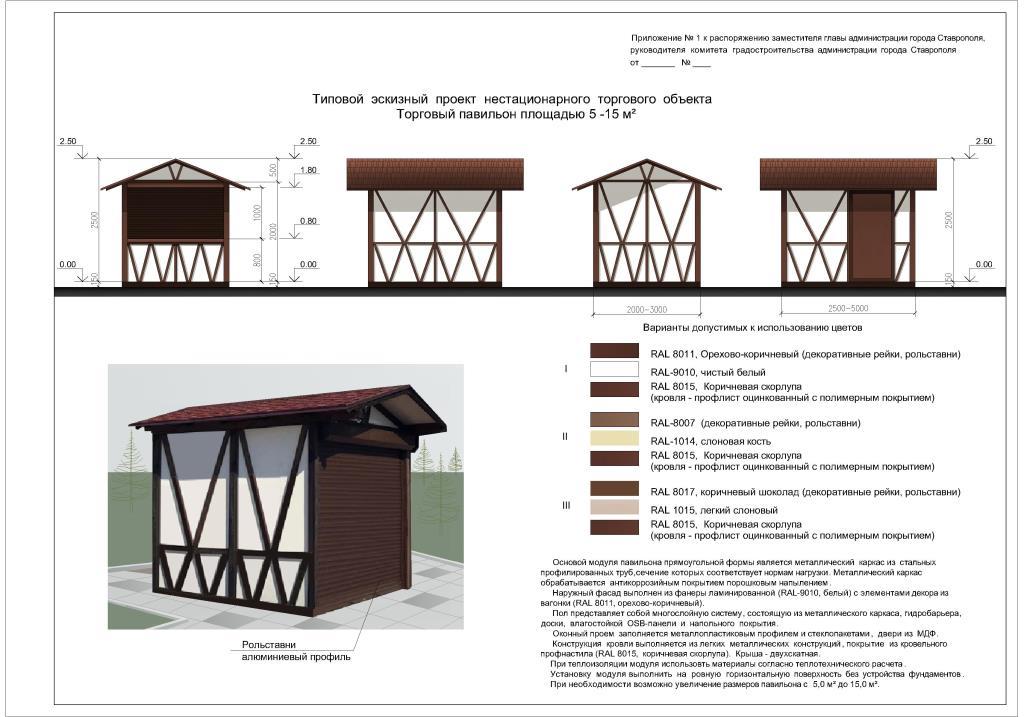 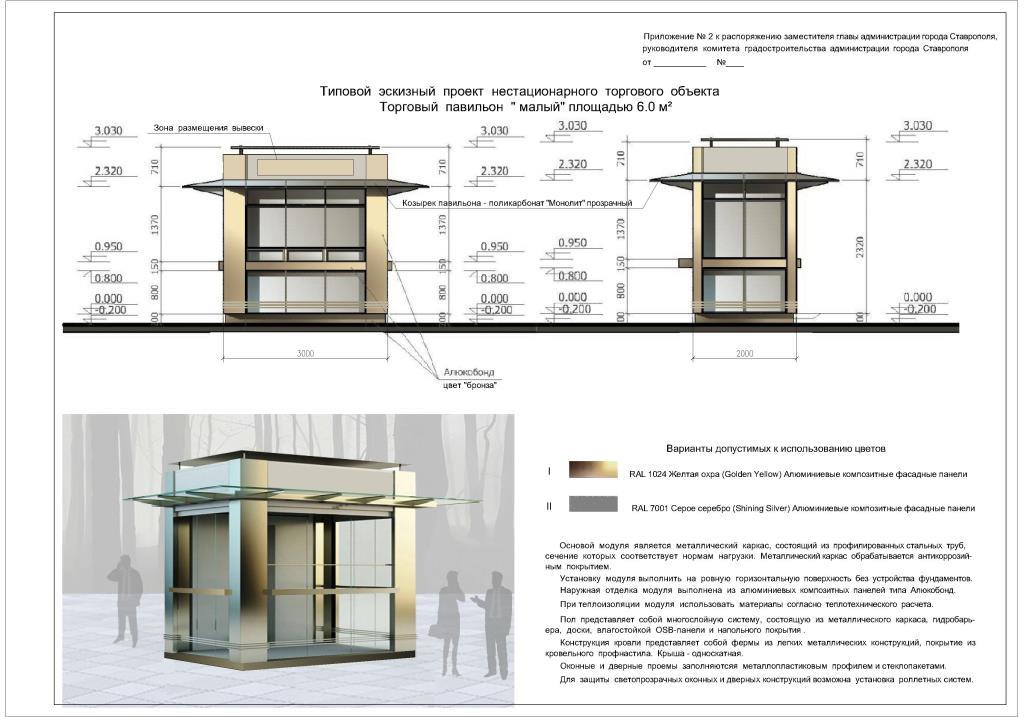 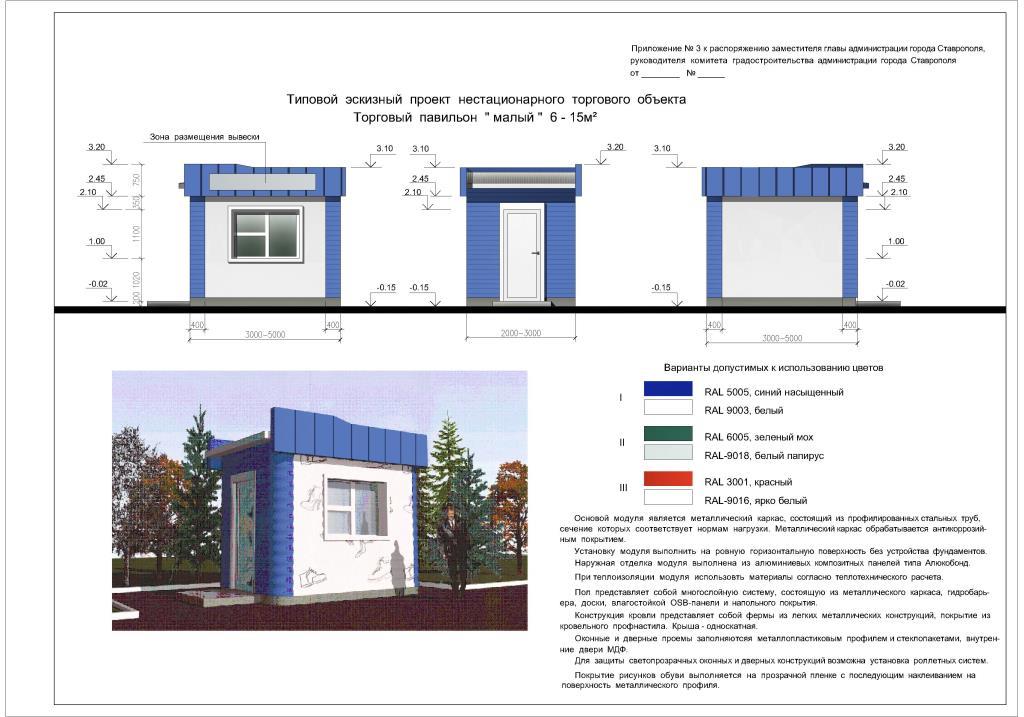 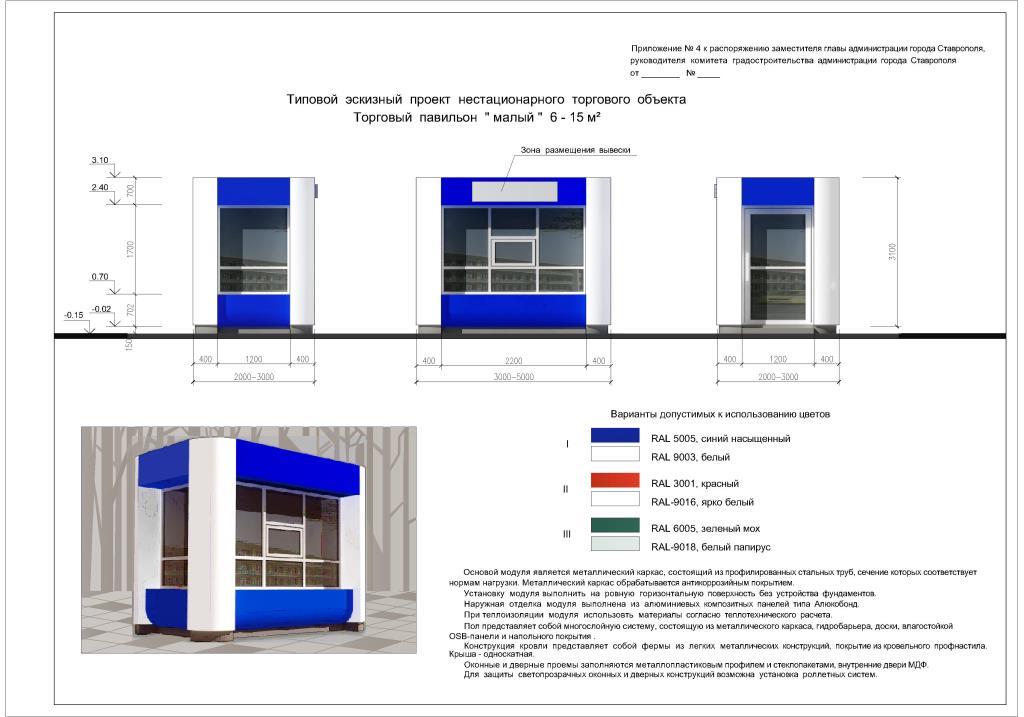 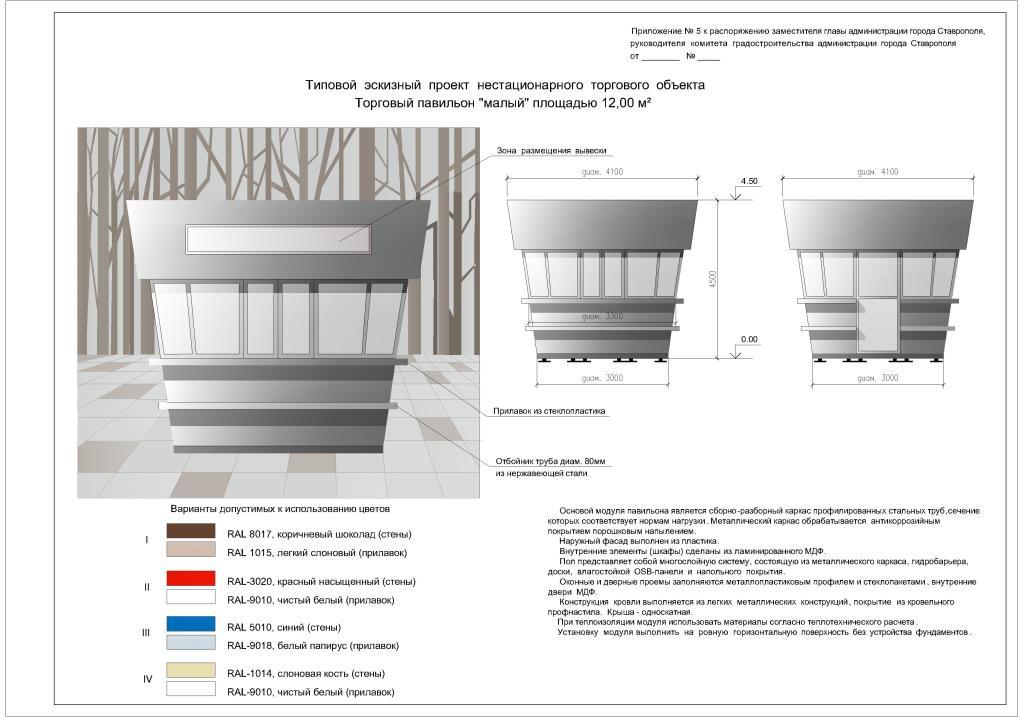 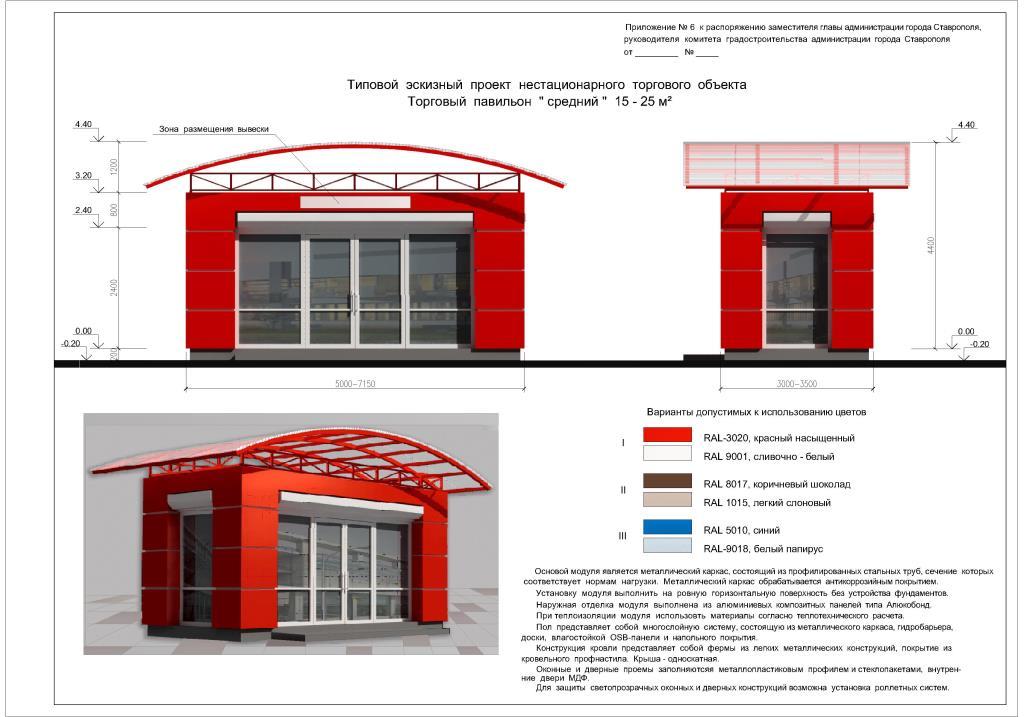 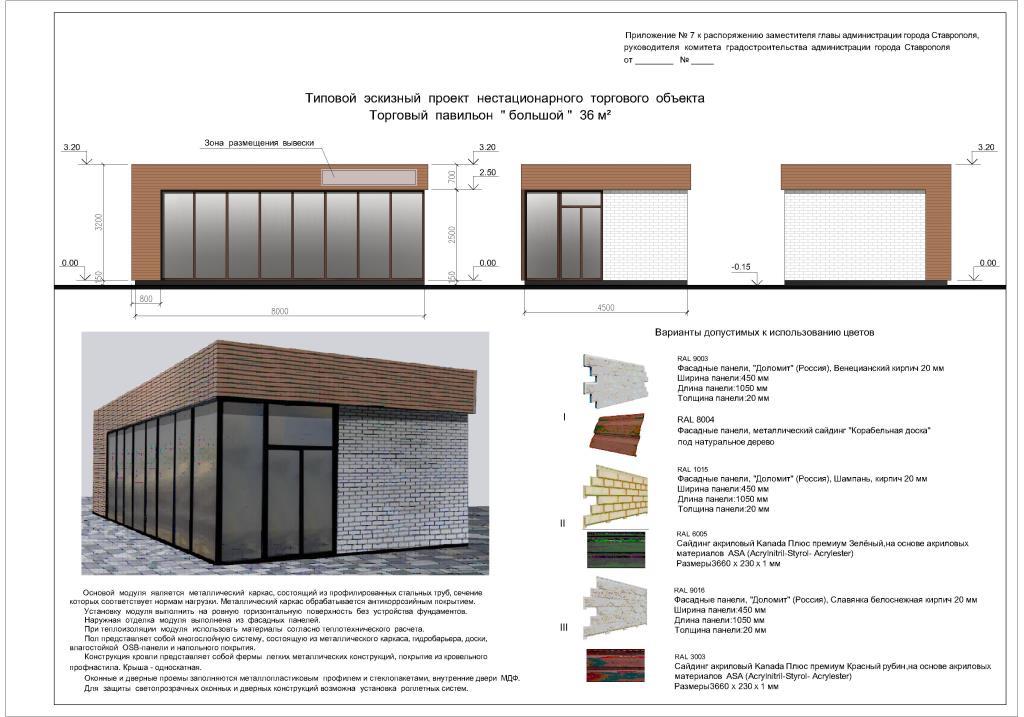 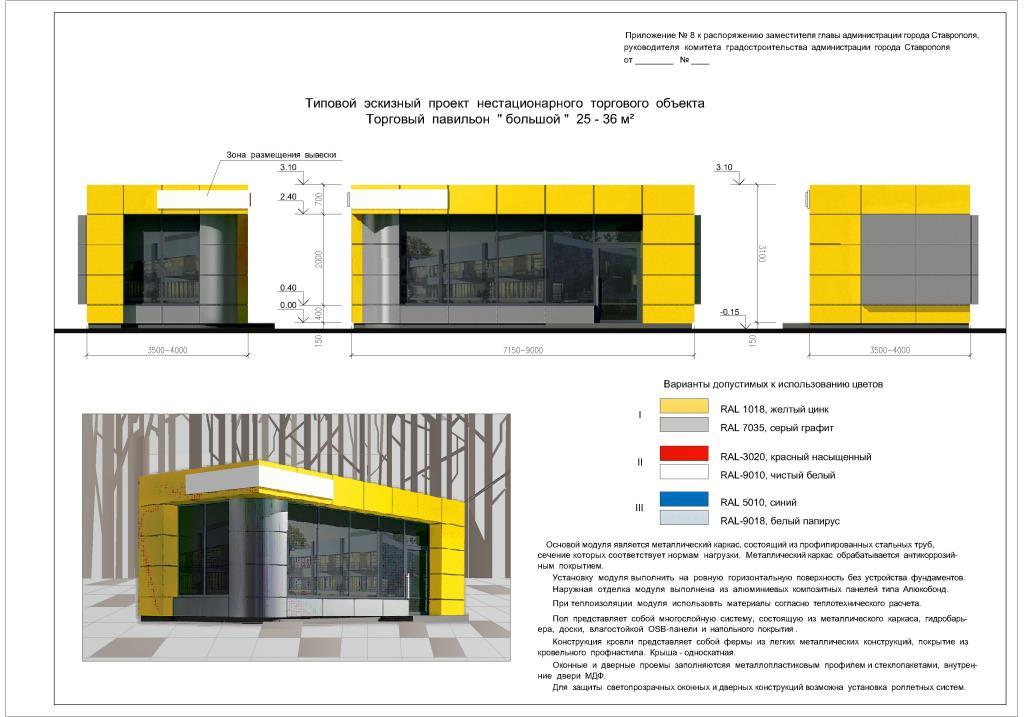 06.04 .2021Ставрополь            № 4-р